令和4年3月31日就労継続支援A型事業所における地域連携活動実施状況報告書＊連携先の企業等の意見又は評価　　評価は、別紙をHPに掲載中事業所多機能型事業所WAN事業所番号4110102219住所佐賀県佐賀市鍋島町大字森田583-1管理者名隈元　大二電話番号0952-60-8833対象年度　令和３年度地域連携活動の概要【活動内容】活動場所　　　　　　佐賀県佐賀市神園3-18-45実施日程　　　　　　清掃業務、委託先との相互業務評価　毎月1回実施した活動内容・施設外就労の概要　　令和3年度から、委託先の企業と連携し、業務改善　及び、新たな新規事業拡大・提案を行っている。利用者数　　　　　　7～9名（清掃業務に係る利用者）【目的】　　現状の作業の洗い出し、効率化、価格帯の交渉。　　新規業務の開拓などを目指し、実施している。【成果】　相互評価を初めて、改めて、重点的な清掃箇所の洗い出しや、委託先が求めている清掃の在り方が理解出来てきた。利用者も、自分達の清掃業務を具体的に評価され社会貢献や社会参加、改めての仕事の在り方を再確認されている。事業所側は、評価を受ける事で、新規事業収入を得るための新たな作業提案を模索出来ている。委託先と当事業所は、相互にとって有益な地域連携活動になっている。【活動の様子】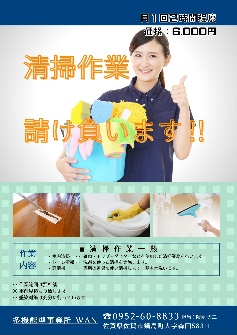 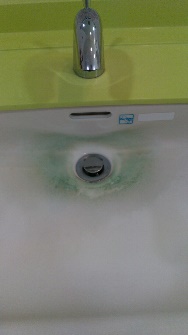 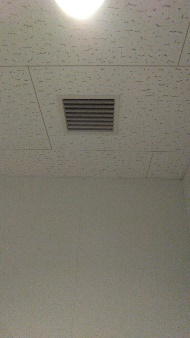 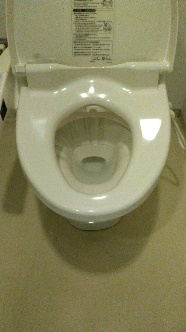 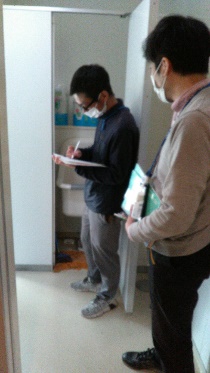 【作業評価の様子】　　　　【評価によって新たな作業箇所の提案が出来た】　　　　【営業用の資料も作成】